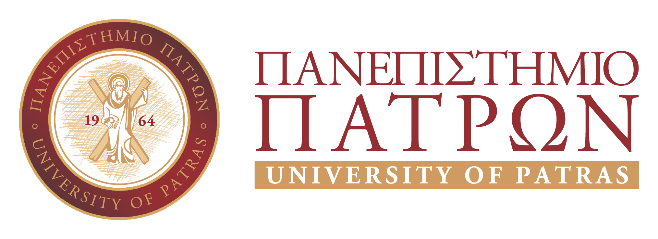 ΕΠΙΣΤΟΛΗ ΠΡΟΘΕΣΗΣ ΣΥΝΕΡΓΑΣΙΑΣ	Πρόσκληση: 3η Προκήρυξη Δράσης «Επιστήμη και Κοινωνία», «Κόμβοι Έρευνας, Καινοτομίας και Διάχυσης»Τίτλος Πρότασης: …………………………………… (Ακρωνύμιο ………….)Με την παρούσα επιστολή, το Πανεπιστήμιο Πατρών/ Ειδικός Λογαριασμός Κονδυλίων Έρευνας, με τον/την ……Καθ. ……………. του Τμήματος …………………. του Πανεπιστημίου Πατρών, δηλώνει την πρόθεσή του να συνεργαστεί με τον Επιστ. Υπεύθυνο και Συντονιστή Έργου ……………., ………….του (ΦΟΡΕΑΣ/Οργανισμός)…………….της πρότασης με Τίτλο «……………………….. (ΑΚΡΩΝΥΜΙΟ)» που υποβάλλεται στην 3η Προκήρυξη της Δράσης «Επιστήμη και Κοινωνία», «Κόμβοι Έρευνας, Καινοτομίας και Διάχυσης», υπό την προϋπόθεση ότι η παραπάνω πρόταση θα εγκριθεί για χρηματοδότηση από το «Ελληνικό Ίδρυμα Έρευνας και Καινοτομίας».Στο έργο προβλέπεται η συμμετοχή του/της Καθ  …………….. ως …………………….. (περιγραφή συνεργασίας).Η διάρκεια του έργου προβλέπεται να είναι ………….. μήνες.Ο Πρόεδρος της Επιτροπής ΕρευνώνΚαθ. Δημοσθένης ΠολύζοςΑναπληρωτής Πρυτάνεως Έρευνας και Ανάπτυξης Πανεπιστήμιο Πατρών